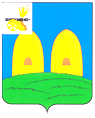 СОВЕТ ДЕПУТАТОВЕКИМОВИЧСКОГО СЕЛЬСКОГО ПОСЕЛЕНИЯРОСЛАВЛЬСКОГО РАЙОНА СМОЛЕНСКОЙ ОБЛАСТИР Е Ш Е Н И Еот  01.06.2023 г.                                                                                                № 12О внесении изменений в Положение о порядке и условиях приватизации муниципального имущества, находящегося в собственности муниципального образования  Екимовичского  сельского поселения Рославльского района Смоленской области 	В соответствии с Федеральным законом  от 21 декабря 2001г № 178-ФЗ «О приватизации государственного и муниципального имущества», Федеральным законом от 22 июля 2008 № 159-ФЗ «Об особенностях отчуждения движимого имущества, находящегося, в государственной или в муниципальной собственности и арендуемого субъектами малого и среднего предпринимательства, и о внесении изменений в отдельные законодательные акты Российской Федерации», Совет депутатов Екимовичского сельского поселения Рославльского района Смоленской области РЕШИЛ:1. Внести в Положение о порядке и условиях приватизации муниципального имущества, находящегося в собственности муниципального образования Екимовичского сельского поселения Рославльского района Смоленской области, утвержденное решением Совета депутатов Екимовичского сельского поселения Рославльского района Смоленской области от 28.02.2011 № 2 (в редакции решения Совета депутатов Екимовичского сельского поселения Рославльского района Смоленской области от 25.05.2021 № 9), изменение, изложив его в новой редакции (прилагается).2. Настоящее решение вступает в силу после его официального опубликования в газете «Рославльская правда».         3.  Контроль за исполнением настоящего решения возложить на комиссию по бюджету, финансовой и налоговой политике по вопросам муниципального имущества (Буцукина Е.В.)Заместитель Главы муниципального образования Екимовичского сельского поселенияРославльского района Смоленской области                                     В.Ф. Тюрин